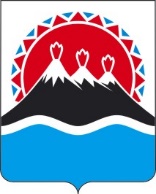 П О С Т А Н О В Л Е Н И ЕПРАВИТЕЛЬСТВАКАМЧАТСКОГО КРАЯг. Петропавловск-КамчатскийПРАВИТЕЛЬСТВО ПОСТАНОВЛЯЕТ:1. Внести в постановление Правительства Камчатского от 28.04.2011 № 165-П «Об утверждении Положения об Агентстве лесного хозяйства Камчатского края» следующие изменения:1) преамбулу изложить в следующей редакции:«В соответствии с Уставом Камчатского края, Законом Камчатского края от 29.03.2012 № 30 «О системе исполнительных органов государственной власти Камчатского края», постановлением Губернатора Камчатского края от 21.09.2020 № 171 «Об утверждении структуры исполнительных органов государственной власти Камчатского края»ПРАВИТЕЛЬСТВО ПОСТАНОВЛЯЕТ:»2) постановляющую часть изложить в следующей редакции:«1. Утвердить Положение об Агентстве лесного хозяйства Камчатского края согласно приложению к настоящему постановлению.2. Признать утратившими силу с момента государственной регистрации Агентства лесного хозяйства и охраны животного мира Камчатского края:1) постановление Правительства Камчатского края от 19.12.2008 № 427-П «Об утверждении Положения об Агентстве лесного хозяйства Камчатского края»;2) постановление Правительства Камчатского края от 19.12.2008 № 447-П «Об утверждении Положения об Агентстве по охране и использованию животного мира в Камчатском крае».3. Настоящее Постановление вступает в силу через 10 дней после дня его официального опубликования.»;3) приложение изложить в редакции согласно приложению к настоящему постановлению.2. Настоящее постановление вступает в силу после дня его официального опубликования.Приложение к постановлению 
Правительства Камчатского края
от [Дата регистрации] № [Номер документа]«Приложение к постановлению Правительства Камчатского краяот 28.04.2011 № 165-ППОЛОЖЕНИЕоб Агентстве лесного хозяйства Камчатского края1. Общие положения1. Агентство лесного хозяйства Камчатского края (далее – Агентство) является исполнительным органом государственной власти Камчатского края, осуществляющим на территории Камчатского края реализацию региональной политики, нормативное правовое регулирование, контроль (надзор), предоставление государственных услуг, иные правоприменительные функции, а также отдельные переданные Российской Федерацией полномочия в сфере лесных отношений.2. Агентство является исполнительным органом государственной власти Камчатского края, уполномоченным в сфере лесных отношений.3. Агентство в своей деятельности руководствуется Конституцией Российской Федерации, федеральными конституционными законами, федеральными законами, иными нормативными правовыми актами Российской Федерации, Уставом Камчатского края, законами и иными нормативными правовыми актами Камчатского края, а также настоящим Положением.4. Агентство осуществляет свою деятельность во взаимодействии с федеральными органами исполнительной власти и их территориальными органами по Камчатскому краю, исполнительными органами государственной власти Камчатского края, органами местного самоуправления муниципальных образований в Камчатском крае, общественными объединениями, организациями и гражданами.5. Агентство обеспечивает при реализации своих полномочий приоритет целей и задач по развитию конкуренции на товарных рынках в установленной сфере деятельности.6. Агентство по вопросам, отнесенным к его компетенции, издает приказы.7. Агентство обладает правами юридического лица, имеет самостоятельный баланс, лицевые счета, открываемые в Управлении Федерального казначейства по Камчатскому краю, иные счета, открываемые в соответствии с законодательством Российской Федерации, гербовую и иные печати, штампы и бланки со своим наименованием.8. Финансирование деятельности Агентства осуществляется за счет средств краевого бюджета, предусмотренных на обеспечение деятельности Агентства, в том числе за счет субвенций, поступающих из федерального бюджета на осуществление переданных полномочий.9. Агентство имеет имущество, необходимое для выполнения возложенных на него полномочий и функций. Имущество Агентства является государственной собственностью Камчатского края и закрепляется за Агентством на праве оперативного управления.10. Агентство осуществляет бюджетные полномочия главного распорядителя и получателя средств краевого бюджета, предусмотренных на обеспечение деятельности Агентства.11. Агентство осуществляет полномочия учредителя в отношении подведомственных ему краевых государственных организаций, созданных в целях обеспечения реализации полномочий Агентства в установленной сфере деятельности.12. Агентство осуществляет закупки товаров, работ, услуг для обеспечения государственных нужд в установленной сфере деятельности, в том числе заключает государственные контракты в соответствии с законодательством Российской Федерации о контрактной системе в сфере закупок товаров, работ, услуг для обеспечения государственных и муниципальных нужд.  13. Полное официальное наименование Агентства: Агентство лесного хозяйства Камчатского края.Сокращенное официальное наименование Агентства: Агентство лесного хозяйства Камчатского края.Юридический адрес (место нахождения) Агентства: 683006, Камчатский край, г. Петропавловск-Камчатский, улица Чубарова, 18.Адрес электронной почты Агентства: green@kamgov.ru.2. Задачи Агентства14. Основными задачами Агентства являются:14.1. обеспечение рационального использования лесов на территории Камчатского края;14.2. сохранение лесов на территории Камчатского края;14.3. осуществление федерального государственного лесного контроля (надзора) и охраны лесов на землях лесного фонда.3. Функции Агентства15. Агентство несет ответственность за осуществление следующих функций государственного управления:15.1. регулирование отношений в области использования, охраны, защиты лесного фонда и воспроизведения лесов, лесоразведения (05.01.02);15.2. федеральный государственный лесной контроль (надзор) и охрана лесов на землях лесного фонда (05.01.04).16. Агентство в пределах своей компетенции взаимодействует с:16.1. Министерством экономического развития Камчатского края – при осуществлении функции государственного управления «Социально-экономическое программирование» (01.01);16.2. Министерством экономического развития Камчатского края: 16.2.1. при осуществлении функции государственного управления «Управление развитием малого и среднего предпринимательства» (01.01.03);16.2.2. при осуществлении функции государственного управления «Управление инвестиционной деятельностью» (01.12);16.3. Министерством финансов Камчатского края – при осуществлении функции государственного управления «Управление государственными финансами» (02.01);16.4. Министерством цифрового развития Камчатского края – при осуществлении функции государственного управления «Управление цифровой трансформацией, информатизацией и связью» (01.10);16.5. Министерством природных ресурсов и экологии Камчатского края16.5.1. при осуществлении функции государственного управления «Управление горнодобывающей промышленностью» (01.02.02);16.5.2. при осуществлении функции государственного управления «Управление в области использования природных ресурсов и охраны окружающей среды» (05.01);16.6. Министерством имущественных и земельных отношений Камчатского края – при осуществлении функции государственного управления «Управление имуществом и земельными ресурсами» (03.01); 16.7. Администрацией Губернатора Камчатского края – при осуществлении функции государственного управления «Управление в области гражданской обороны, мобилизационной подготовки и мобилизации» (06.01);16.8. Министерством гражданского общества и молодежи Камчатского края:16.8.1. при осуществлении функции государственного управления «Управление в сфере молодежной политики» (04.04);16.8.2. при осуществлении функции государственного управления «Управление в области национальной политики» (04.08);16.9. Министерством труда и развития кадрового потенциала Камчатского края – при осуществлении функции государственного управления «Управление трудом и занятостью» (01.11);16.10. Агентством записи актов гражданского состояния и архивного дела Камчатского края – при осуществлении функций государственного управления: «Управление в области архивного дела» (01.10.03).4. Полномочия Агентства17. Вносит на рассмотрение Губернатору Камчатского края и в Правительство Камчатского края проекты законов и иных правовых актов Камчатского края по вопросам, относящимся к установленной сфере деятельности Агентства.18. На основании и во исполнение Конституции Российской Федерации, федеральных конституционных законов, федеральных законов, актов Президента Российской Федерации, Правительства Российской Федерации, законов Камчатского края, нормативных правовых актов Губернатора Камчатского края и Правительства Камчатского края самостоятельно издает приказы Агентства в установленной сфере деятельности, в том числе:18.1. об утверждении лесохозяйственных регламентов лесничеств Камчатского края, за исключением случаев, установленных частью 3 статьи 87 Лесного кодекса Российской Федерации;18.2. об утверждении проектной документации лесных участков в отношении лесных участков в составе земель лесного фонда;18.3. об установлении должностных лиц, уполномоченных на осуществление федерального государственного лесного контроля (надзора), в том числе в области пожарной безопасности в лесах, лесной охраны на землях лесного фонда, расположенных на территории Камчатского края;18.4. о начале пожароопасного сезона;18.5. об установлении зон мониторинга и контроля лесных пожаров в пределах полномочий по организации работ по тушению лесных пожаров, установленных статьями 82 и 83 Лесного кодекса Российской Федерации;18.6. об ограничении пребывания граждан в лесах и въезда в них транспортных средств, а также проведения в лесах определенных видов работ в целях обеспечения пожарной безопасности в лесах;18.7. об ограничении пребывания граждан в лесах и въезда в них транспортных средств, а также проведения в лесах определенных видов работ в целях обеспечения санитарной безопасности в лесах;18.8. регулирующие отношения в области использования, охраны, защиты и воспроизводства лесов.19. В сфере лесных отношений Агентство:19.1. осуществляет переданные Российской Федерацией полномочия:19.1.1. предоставляет лесные участки, расположенные в границах земель лесного фонда, в постоянное (бессрочное) пользование, аренду, безвозмездное пользование;19.1.2. заключает договоры купли-продажи лесных насаждений, расположенных на землях лесного фонда;19.1.3. подготавливает, организует и проводит торги на право заключения договоров аренды лесных участков, находящихся в государственной собственности, аукционы на право заключения договоров купли-продажи лесных насаждений;19.1.4. устанавливает сервитуты, публичные сервитуты в отношении лесных участков, расположенных в границах земель лесного фонда;19.1.5. выдает разрешения на выполнение на землях лесного фонда:1) работ по геологическому изучению недр;2) инженерных изысканий для линейных объектов;3) капитального или текущего ремонта линейного объекта;4) строительства временных или вспомогательных сооружений (включая ограждения, бытовки, навесы), складирование строительных и иных материалов, техники для обеспечения строительства, реконструкции линейных объектов федерального, регионального или местного значения;19.1.6. выдает разрешения на размещение на землях лесного фонда:1) подземных линейных сооружений, а также их наземных частей и сооружений, технологически необходимых для их использования, для размещения которых не требуется разрешения на строительство;2) линий электропередачи классом напряжения до 35 кВ, а также связанных сними трансформаторных подстанций, распределительных пунктов и иного предназначенного для осуществления передачи электрической энергии оборудования, для размещения которых не требуется разрешения на строительство;3) нефтепроводов и нефтепродуктопроводов диаметром DN 300 и менее, газопроводов и иных трубопроводов давлением до 1,2 Мпа, для размещения которых не требуется разрешения на строительство;4) линий связи, линейно-кабельных сооружений связи и иных сооружений связи, для размещения которых не требуется разрешения на строительство;19.1.7. осуществляет на землях лесного фонда охрану лесов (в том числе осуществляет меры пожарной безопасности и тушения лесных пожаров, за исключением выполнения взрывных работ в целях локализации и ликвидации лесных пожаров и осуществления мероприятий по искусственному вызыванию осадков в целях тушения лесных пожаров), защиту лесов (за исключением лесозащитного районирования и государственного лесопатологического мониторинга), воспроизводство лесов (за исключением лесосеменного районирования, формирования федерального фонда семян лесных растений и государственного мониторинга воспроизводства лесов), лесоразведение;19.1.8. проектирует лесные участки на землях лесного фонда;19.1.9. разрабатывает и предоставляет на утверждение Губернатору Камчатского края лесной план Камчатского края;19.1.10. разрабатывает и утверждает лесохозяйственные регламенты лесничеств Камчатского края, за исключением лесничеств, расположенных на землях обороны и безопасности, землях особо охраняемых природных территорий федерального значения;19.1.11. проводит государственную экспертизу проектов освоения лесов, за исключением лесов, расположенных на землях обороны и безопасности, землях особо охраняемых природных территорий федерального значения;19.1.12. ведет государственный лесной реестр в отношении лесов, расположенных в границах территории Камчатского края;19.1.13. осуществляет федеральный государственный лесной контроль (надзор) на землях лесного фонда;19.1.14. устанавливает перечень должностных лиц, подведомственных краевых государственных организаций, уполномоченных на осуществление федерального государственного лесного контроля (надзора), в том числе в области пожарной безопасности в лесах, и перечень должностных лиц уполномоченных на осуществление лесной охраны на землях лесного фонда, расположенных на территории Камчатского края;19.1.15. вносит в Правительство Камчатского края предложения по установлению перечня должностных лиц Агентства, уполномоченных на осуществление федерального государственного лесного контроля (надзора), в том числе в области пожарной безопасности в лесах, расположенных на землях лесного фонда на территории Камчатского края;19.1.16. осуществляет внесение в государственный лесной реестр сведений о характеристиках древесины, заготовленной гражданами для собственных нужд на землях лесного фонда;19.1.17. рассматривает проекты лесовосстановления и лесоразведения;19.2. разрабатывает порядок и нормативы заготовки гражданами древесины для собственных нужд;19.3. осуществляет полномочия собственника лесных участков в пределах, установленных лесным законодательством;19.4. осуществляет владение, пользование, распоряжение лесными участками, находящимися в собственности Камчатского края;19.5. определяет функциональные зоны в лесопарковых зонах, в которых расположены леса, осуществляет установление и изменение площади и границ земель, на которых расположены леса, указанные в пунктах 3 и 4 части 1 статьи 114 Лесного кодекса Российской Федерации;19.6. предоставляет информацию в единую государственную автоматизированную систему учета древесины и сделок с ней;19.7. направляет в уполномоченный на ведение реестра недобросовестных арендаторов лесных участков и покупателей лесных насаждений федеральный орган исполнительной власти информацию в отношении лиц, указанных в    части 2 статьи 98.1 Лесного кодекса Российской Федерации; 19.8. подготавливает и обеспечивает своевременное представление в уполномоченный федеральный орган исполнительной власти ежеквартальных отчетов о расходовании предоставленных из федерального бюджета субвенций на осуществление переданных полномочий в области лесных отношений, а также отчетов об осуществлении переданных полномочий;19.9. в целях обеспечения пожарной безопасности или санитарной безопасности в лесах ограничивает пребывание граждан в лесах и въезд в них транспортных средств, проведение в лесах определенных видов работ в пределах своих полномочий;19.10. разрабатывает планы тушения лесных пожаров на территории Камчатского края в пределах полномочий;19.11. разрабатывает и предоставляет на утверждение Губернатору Камчатского края согласованный с уполномоченным федеральным органом исполнительной власти сводный план тушения лесных пожаров;19.12. утверждает акт лесопатологического обследования в пределах полномочий, размещает не позднее трех рабочих дней со дня его утверждения на своем официальном сайте в информационно-телекоммуникационной сети «Интернет» и направляет в форме электронного документа, подписанного усиленной квалифицированной электронной подписью, с использованием единой системы межведомственного электронного взаимодействия или информационно-телекоммуникационных сетей общего пользования, в том числе сети Интернет, в уполномоченный Правительством Российской Федерации федеральный орган исполнительной власти;19.13. осуществляет постановку на государственный кадастровый учет и регистрацию права собственности Российской Федерации в отношении земельных участков в составе земель лесного фонда;19.14. выполняет установленные полномочия по администрированию платы за использование лесов;19.15. осуществляет производство по делам об административных правонарушениях в установленной сфере деятельности в порядке, предусмотренном законодательством.20. В случае принятия Законодательным Собранием Камчатского края решения о создании лесопаркового зеленого пояса на территории Камчатского края:20.1. осуществляет установление и изменение границ лесопаркового зеленого пояса на территории Камчатского края;20.2. размещает схему планируемых границ лесопаркового зеленого пояса на территории Камчатского края и информацию, предусмотренную статьей 623 Федерального закона от 10.01.2002 № 7-ФЗ «Об охране окружающей среды», на официальном сайте исполнительных органов государственной власти Камчатского края в информационно-телекоммуникационной сети «Интернет»;20.3. обеспечивает включение сведений о границах лесопарковых зеленых поясов, созданных на территории Камчатского края, в Единый государственный реестр недвижимости в соответствии с законодательством Российской Федерации.21. Согласовывает схему расположения земельного участка на кадастровом плане территории при образовании земельного участка из земель, находящихся в государственной собственности.22. Принимает решения о предварительном согласовании предоставления лесных участков в границах земель лесного фонда.23. Согласовывает в установленном порядке проект рекультивации земель, проект консервации земель до их утверждения.24. Согласовывает документацию по планировке территории, подготовленную применительно к землям лесного фонда.25. Организует выполнение юридическими и физическими лицами требований к антитеррористической защищенности объектов (территорий), находящихся в ведении Агентства, осуществляет мероприятия в области противодействия терроризму в пределах своей компетенции.26. Осуществляет полномочия в области мобилизационной подготовки и мобилизации, в том числе организует и обеспечивает мобилизационную подготовку и мобилизацию в Агентстве, а также руководит мобилизационной подготовкой подведомственных краевых государственных организаций.27. Планирует проведение мероприятий по гражданской обороне, защите населения и территорий от чрезвычайных ситуаций и ликвидации последствий чрезвычайных ситуаций в установленной сфере деятельности Агентства и обеспечивает их выполнение.28. Осуществляет полномочия в области обеспечения режима военного положения, а также организации и осуществления мероприятий по территориальной обороне в соответствии с законодательством.29. Обеспечивает в пределах своей компетенции защиту сведений, составляющих государственную тайну.30. Обеспечивает защиту информации в соответствии с законодательством.31. Осуществляет профилактику коррупционных и иных правонарушений в пределах своей компетенции.32. Участвует в пределах своей компетенции в:32.1. формировании и реализации государственной научно-технической политики и инновационной деятельности; 32.2. профилактике правонарушений.33. Осуществляет ведомственный контроль за соблюдением трудового законодательства и иных нормативных правовых актов, содержащих нормы трудового права, в подведомственных краевых государственных организациях.34. Рассматривает обращения граждан в порядке, установленном законодательством.35. Организует профессиональное образование и дополнительное профессиональное образование работников Агентства и подведомственных краевых государственных организаций.36. Учреждает в соответствии с законодательством Камчатского края награды и поощрения Агентства в установленной сфере деятельности и награждает ими работников Агентства и других лиц.37. Осуществляет деятельность по комплектованию, хранению, учету и использованию архивных документов, образовавшихся в процессе деятельности Агентства.38. Осуществляет иные полномочия в установленной сфере деятельности, если такие полномочия предусмотрены федеральными законами и иными нормативными правовыми актами Российской Федерации, Уставом Камчатского края, законами и иными нормативными правовыми актами Камчатского края.5. Права и обязанности Агентства39. Агентство имеет право:39.1. запрашивать и получать от других государственных органов, органов местного самоуправления, общественных объединений и иных организаций информацию и материалы, необходимые для принятия решений по вопросам, относящимся к установленной сфере деятельности Агентства;39.2. использовать в установленном порядке информацию, содержащуюся в банках данных исполнительных органов государственной власти Камчатского края;39.3. использовать в установленном порядке государственные информационные системы связи и коммуникации, действующие в системе исполнительных органов государственной власти Камчатского края;39.4. запрашивать содержащиеся в Едином государственном реестре юридических лиц и Едином государственном реестре индивидуальных предпринимателей сведения о конкретном юридическом лице и индивидуальном предпринимателе;39.5. привлекать для проработки вопросов, отнесенных к установленной сфере деятельности Агентства, научные и иные организации, ученых и специалистов-экспертов;39.6. создавать координационные и совещательные органы (советы, комиссии, группы, коллегии) в установленной сфере деятельности Агентства;39.7. проводить проверки юридических лиц и индивидуальных предпринимателей при осуществлении федерального государственного лесного надзора (лесной охраны) и федерального государственного пожарного надзора в лесах;39.8. предъявлять к физическим лицам, в том числе индивидуальным предпринимателям, и юридическим лицам требования по соблюдению лесного законодательства, давать указания (выдавать предписания) об устранении нарушений лесного законодательства, а также последствий этих нарушений;39.9. предъявлять физическим лицам, в том числе индивидуальным предпринимателям, и юридическим лицам, причинившим вред лесам вследствие нарушения лесного законодательства иски о возмещении нанесенного ущерба и стоимости продукции, полученной вследствие нарушения лесного законодательства;39.10. направлять материалы о нарушениях действующего законодательства в органы внутренних дел, прокуратуру, другие контролирующие и надзорные органы, суды;39.11. давать юридическим и физическим лицам разъяснения по вопросам, касающимся сферы деятельности Агентства;39.12. представлять в установленном порядке работников Агентства и подведомственных краевых государственных учреждений, других лиц, осуществляющих деятельность в установленной сфере деятельности Агентства, к присвоению почетных званий и награждению государственными наградами Российской Федерации, ведомственными наградами, наградами Камчатского края, к наградам (поощрениям) Губернатора Камчатского края, Законодательного Собрания Камчатского края, Правительства Камчатского края;39.13. проводить конференции, совещания, семинары по вопросам, отнесенным к установленной сфере деятельности Агентства с привлечением представителей других исполнительных органов государственной власти Камчатского края, органов местного самоуправления муниципальных образований в Камчатском крае, общественных объединений и иных организаций;39.14. осуществлять подготовку и представление в уполномоченные федеральные органы исполнительной власти, Правительство Камчатского края отчетов, анализа и другой необходимой информации о работе лесохозяйственного комплекса в Камчатском крае;39.15. осуществлять иные права в соответствии с законодательством.40. Агентство обязано:40.1 соблюдать нормативные правовые акты Российской Федерации и нормативные правовые акты Камчатского края, а также настоящее Положение;40.2 соблюдать при осуществлении полномочий в установленной сфере деятельности законные права и интересы граждан и юридических лиц;40.3 проводить в установленном порядке ревизии и проверки финансово-хозяйственной деятельности в отношении подведомственных ему краевых государственных организаций;40.4. рассматривать лесные декларации, поданные лицами, которым лесные участки предоставлены в постоянное (бессрочное) пользование или в аренду, либо лицами, осуществляющими использование лесов на основании сервитута или установленного в целях, предусмотренных статьей 39.37 Земельного кодекса Российской Федерации, публичного сервитута;40.5. рассматривать представленные гражданами, юридическими лицами, осуществляющими использование лесов, отчеты об использовании лесов;40.6. рассматривать представленные гражданами, юридическими лицами отчеты об охране лесов от пожаров;40.7. рассматривать представленные гражданами, юридическими лицами, осуществляющими использование лесов, а также осуществляющими мероприятия по защите лесов, отчеты о защите лесов;40.8. рассматривать предоставленные гражданами, юридическими лицами, осуществляющими мероприятия по охране лесов от загрязнения и иного негативного воздействия, отчеты об охране лесов от загрязнения и иного негативного воздействия в органы государственной власти;40.9. рассматривать представленные гражданами, юридическими лицами, осуществляющими воспроизводство лесов и лесоразведение, отчеты о воспроизводстве лесов и лесоразведении;40.10. учитывать культурные аспекты во всех государственных программах экономического, экологического, социального, национального развития.6. Организация деятельности Агентства41. Агентство возглавляет руководитель, назначаемый на должность Губернатором Камчатского края по согласованию с федеральным органом исполнительной власти, осуществляющим функции по контролю и надзору в области лесных отношений и освобождаемый от должности Губернатором Камчатского края.Руководитель Агентства имеет заместителей, назначаемых на должность и освобождаемых от должности Губернатором Камчатского края.42. В период временного отсутствия руководителя Агентства и невозможности исполнения им своих обязанностей по причине болезни, отпуска, командировки руководство и организацию деятельности Агентства осуществляет любой из его заместителей или иное лицо, на которое в соответствии с приказом Агентства возложено исполнение обязанностей руководителя Агентства.43. Структура Агентства утверждается Губернатором Камчатского края.44. Руководитель Агентства:44.1. осуществляет руководство Агентством и организует его деятельность на основе единоначалия;44.2. несет персональную ответственность за выполнение возложенных на Агентство полномочий и функций;44.3. распределяет обязанности между своими заместителями путем издания приказа;44.4. утверждает положения о структурных подразделениях Агентства; 44.5. утверждает должностные регламенты государственных гражданских служащих Агентства и должностные инструкции работников Агентства, замещающих должности, не являющиеся должностями государственной гражданской службы Камчатского края;44.6. осуществляет полномочия представителя нанимателя в отношении государственных гражданских служащих Агентства, в том числе назначает их на должность и освобождает от должности (за исключением случаев, установленных нормативными правовыми актами Камчатского края), и работодателя в отношении работников Агентства, замещающих должности, не являющиеся должностями государственной гражданской службы Камчатского края; 44.7. решает вопросы, связанные с прохождением государственной гражданской службы Камчатского края, трудовыми отношениями в Агентстве в соответствии с законодательством;44.8. утверждает штатное расписание Агентства в пределах установленных Губернатором Камчатского края фонда оплаты труда и штатной численности работников, смету расходов на обеспечение деятельности Агентства в пределах ассигнований, предусмотренных в краевом бюджете на соответствующий финансовый год;44.9. вносит в Министерство финансов Камчатского края предложения по формированию краевого бюджета в части финансового обеспечения деятельности Агентства и содержания подведомственных ему краевых государственных организаций;44.10. вносит в установленном порядке предложения о создании краевых государственных организаций для реализации полномочий в установленной сфере деятельности Агентства, а также реорганизации и ликвидации подведомственных ему краевых государственных организаций;44.11. назначает на должность и освобождает от должности в установленном порядке руководителей подведомственных Агентству краевых государственных организаций, заключает и расторгает с указанными руководителями трудовые договоры;44.12. издает и подписывает приказы по вопросам установленной сферы деятельности Агентства, а также по вопросам внутренней организации Агентства;44.13. действует без доверенности от имени Агентства, представляет его во всех государственных, судебных органах и организациях, заключает и подписывает договоры (соглашения), открывает и закрывает лицевые счета в соответствии с законодательством Российской Федерации, совершает по ним операции, подписывает финансовые документы, выдает доверенности;44.14. распоряжается в порядке, установленном законодательством, имуществом, закрепленным за Агентством;44.15. рассматривает дела об административных правонарушениях;44.16. осуществляет иные полномочия в соответствии с нормативными правовыми актами Российской Федерации и нормативными правовыми актами Камчатского края.».[Дата регистрации]№[Номер документа]О внесении изменения в постановление Правительства Камчатского от 28.04.2011              № 165-П «Об утверждении Положения об Агентстве лесного хозяйства Камчатского края»Председатель Правительства  Камчатского края[горизонтальный штамп подписи 1]Е.А. Чекин